Course InformationInstructure Information Course Delivery Method Course Description Course Learning Outcomes Learning Resources Meetings and Subjects Time Table *Includes: lecture, flipped Class, project based learning, problem solving based learning, collaboration learning.   Course Contributing to Learner Skill Development Assessment Methods and Grade Distribution                   * Assessment instruments Include: quizzes, in-class and out of class assignment, presentations, reports, Home works.                   Alignment of Course Outcomes with Learning and Assessment Methods   *Include: lecture, flipped class, project based learning, problem solving based learning, collaboration learning.   ** Include: quizzes, in-class and out of class assignments, presentations, reports, videotaped assignments, group or individual projects. Course PolicesApproved Date:                      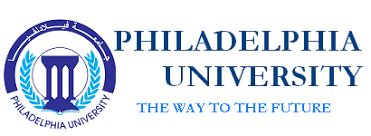 Philadelphia UniversityIssue:Faculty:BuisnessCredit Hours:3Department:AccountingBachler degreeCourse SyllabusAcademic Year: 2024/2023Prerequisite Prerequisite Course TitleCourse TitleCourse No.   03111000311100Course Title: Financial Accounting / 2Course Title: Financial Accounting / 20311103Room No.Class TimeClass TimeCourse TypeCourse Type03132108:15- 09:30Sat./ Mon.08:15- 09:30Sat./ Mon. Univirsity Requirement                Faculty Requirement 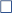 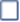  Major  Requirement               Elective             Compulsory Univirsity Requirement                Faculty Requirement  Major  Requirement               Elective             CompulsoryE-mailOffice HoursPhone No.Office No.Nameamasadeh@philadelphia.edu.jo-302Dr. Ali Masadeh      Blended               Online                   Physical 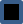      Blended               Online                   Physical      Blended               Online                   Physical      Blended               Online                   Physical Learning ModelLearning ModelLearning ModelLearning ModelPhysicalAsynchronousSynchronousPercentage100%PercentageThis course covers the accounting treatment of inventory (FIFO, weighted average cost) and the accounting treatment of different kinds of liabilities, accounts receivable, shareholders' equity, cash flow statement preparation, and various accounting treatments for the depreciation of fixed assets. This course also addresses the basic concepts and principles of financial accounting under international financial reporting standards (IFRS) for recording, evaluating, and reporting the tangible and intangible assests and preparing financial statements on an accrual basis. Corresponding Program Outcomes  OutcomeNumberKnowledge Knowledge Knowledge Kp1Analyzing, using different methods of inventory and inventory adjustments for the elements of the balance sheet, inventory of cash, and debtors.K1 KP1Evaluating and determining the nature and types of fixed assets, preparing the accounting treatment entries for the disposal of fixed assets by writing off and selling. K2Kp1Analyzing and examining notes receivable, inventory, short-term investments, and current obligations.K3Kp1Preparing accounting processing entries for accounts receivable and describing methods for determining the cost of inventory such as FIFO.K4Skills Skills Skills Sp1Communicate and Collaboration with others effectively and efficiently in Arabic and English, whether through oral conversations or preparing reports and presentations.  S1SP2Using Microsoft Office Excel to collect, analyze and display financial data and results.S2Course/ module reference book:Financial Accounting: IFRS, 5th edition 2021Jerry J. Weygandt (University of Wisconsin Madison ), Paul D. Kimmel (University of Wisconsin Milwaukee ), Donald E. Kieso (Northern Illinois University).Course Textbookhttp://www.jstor.org/journals/00218456.htmlhttp://aicpa.org/pubs/jofa/joahome.htm http://tsalqashi.jeeran.com http://www.cpa-exam.orgSupporting Referencesالمواقع الإلكترونية  Websites http://www.acc4arab.com/acc/ http://www.aazs.net   http://infotechaccountants.com  Supporting Websites     Classroom        laboratory       Learning Platform         Other  Teaching Environment                                             Learning MaterialTaskLearning Method*TopicWeekAccreditation policies related to the student, the study plan,Textbook (chapter) six-lectureExplanation of the college and separtmemnt's vision and mission, the plan, objectives, and outcomes of subject learning, the application of quality assurance standards and accreditation policies, Classifying inventories, determining inventory quantities, and inventory costing.1Textbook ( chapter six)-class discussionInteractive lecture and discussions by studentsInventories: Cost flow assumptions, specific identification,FIFO, average-cost.2Textbook (chapter six)-Interactive lecture and discussions by studentsfinancial statements and tax effects of cost flow methods , statement presentation and analysis.3Textbook (chapter seven)Discuss a practical question solutionInteractive lecture and discussions by studentsIntroduction to internal control and Fraud,4The textbook (Chapter seven)Quiz Interactive lecture and discussions by studentsCash disbursements control, Use of a bank.5The textbook (Chapter seven) Discuss practical casesLearn by solving practical problemsReconciling the bank account ,reporting cash.6The textbook (Chapter eight)--Types of receivables, accounts receivables and recognizing and valuingaccount receivables.7The textbook (Chapter eight)MID ExamInteractive lecture and discussions by studentsAllowance method for uncollectible accounts, disposing of accountreceivables.8The textbook (Chapter eight)Solve problems Interactive lecture and discussions by studentsNotes receivables, statement presentation and analysis.9The textbook (Chapter eight)-class discussionInteractive lecture and discussions by studentsTypes of receivables, accounts receivables and recognizing and valuingaccount receivables.10The textbook (Chapter nine)HomeworkInteractive lecture and division of students into groupsPlant assets, factors in computing depreciation11The textbook (Chapter nine)Interactive lecture and self-learning: access to the financial statements of companies listed on the Amman Stock ExchangeDepreciation methods, revising periodic depreciation, revaluation of plantassets, expenditure during useful life.12The textbook (Chapter nine)lecturePlant assets disposal, natural resources, intangible assets, statementpresentation and analysis.13The textbook (Chapter ten)Final ProjectInteractive lecture and discussions by studentsCurrent liabilities. Bond basics . accounting for bond issues.14The textbook (Chapter ten)Interactive lecture and discussions by studentsaccounting for bond retirements. accounting for long-Term notes payable15Final Exam16Using Technology Excel Applications- Collecting data from the Amman Stock Exchange website related to selected companies' reports and uploading them to Excel. Self-learning: access to the financial statements of listed comapnies on the Amman Stock Exchange. Communication Skills Through class discussions, communicate directly through office hoursPreparing a report by each student summarizing his performance and activities that they present throughout the semester and presenting it to the students.Application of Concept Learnt Solve practical issues on recording operations and preparing financial reports.Checking Amman Stock Exchange (ASE) website to read and understand actual financial reports from real Jordanian companies. Course Outcomes to be AssessedAssessment Time(Week No.)GradeAssessment MethodsK1, S1The eighth week30 %Mid Term ExamK1, S1 The Fifth weekQuiz1: 10 marks30 %Term Works*K1S1, S2The eleventh  weekHomework: 10 marks30 %Term Works*K1S1,S2week 14th, Project 30 %Term Works*K1S1,S2Sixteenth week40 %Final Exam100%TotalAssessment Method**  Learning Method*Learning OutcomesNumber    Knowledge   Knowledge   Knowledge   KnowledgeHomework, semester exams and final examInteractive lecture and discussions by studentsAnalysing, recording and classifying  applies the methods of inventory and inventory adjustments for the elements of the balance sheet, inventory of cash, debtors in accordance with accounting standards K1 Homework, semester exams and final examInteractive lecture and discussions by studentsEvaluating and determining the nature and types of fixed assets, preparing the accounting treatment entries for the disposal of fixed assets by writing off and selling.  K2Exams and homework Lectures+ collaboration learningAnalyzing and examining notes receivable, inventory, short-term investments, and current obligations.K3Exams and assignmentsProblem solving Preparing accounting processing entries for accounts receivable and describing methods for determining the cost of inventory such as FIFO.K4     Skills      Skills      Skills      Skills QuizInteractive lecture: Using ExcelCommunicate with others effectively and efficiently in Arabic and English, whether through oral conversations or preparing reports and presentations. 	 S1 Policy RequirementsPolicyThe minimum pass for the course is (50%) and the minimum final mark is (35%).Passing GradeAnyone absent from a declared semester exam without a sick or compulsive excuse accepted by the dean of the college that proposes the course, a zero mark shall be placed on that exam and calculated in his final mark.Anyone absent from a declared semester exam with a sick or compulsive excuse accepted by the dean of the college that proposes the course must submit proof of his excuse within a week from the date of the excuse’s disappearance, and in this case, the subject teacher must hold a compensation exam for the student.Anyone absent from a final exam with a sick excuse or a compulsive excuse accepted by the dean of the college that proposes the material must submit proof of his excuse within three days from the date of holding that exam.Missing ExamsThe student is not allowed to be absent more than (15%) of the total hours prescribed for the course, which equates to six lecture days (n t) and seven lectures (days). If the student misses more than (15%) of the total hours prescribed for the course without a satisfactory or compulsive excuse accepted by the dean of the faculty, he is prohibited from taking the final exam and his result in that subject is considered (zero), but if the absence is due to illness or a compulsive excuse accepted by the dean of the college that The article is introduced, it is considered withdrawn from that article, and the provisions of withdrawal shall apply to it.AttendancePhiladelphia University pays special attention to the issue of academic integrity, and the penalties stipulated in the university's instructions are applied to those who are proven to have committed an act that violates academic integrity, such as cheating, plagiarism (academic theft), collusion, intellectual property rights.Academic Integrity